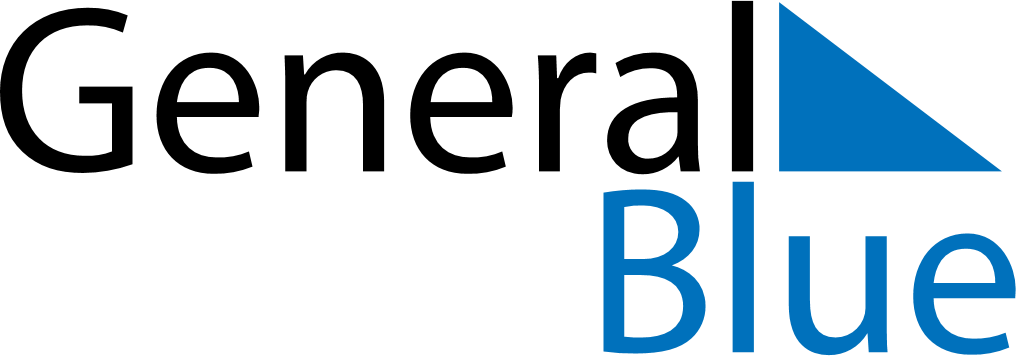 August 2026August 2026August 2026JapanJapanSUNMONTUEWEDTHUFRISAT123456789101112131415Mountain Day16171819202122232425262728293031